Geen PvdA-loop op vrijdag 3 april bij Schafrath 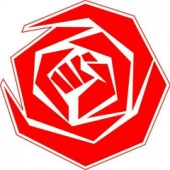 Vrijdag geen PvdA-inloop. We hoeven niet uit te leggen waarom.Dat wil niet zeggen dat bestuur en politiek stil zitten. Het is belangrijk dat er in deze coronacrisis door de overheid, landelijke en lokaal, doortastend wordt opgetreden en menselijk wordt gehandeld . Als lokale politiek moet je er alles aan doen om het maatschappelijke en economische leed te zien en waar mogelijk te verzachten.De raadsvergadering van 26 maart werd weliswaar afgelast,  maar het dorp moet toch bestuurd worden. Zeker in tijden zoals we die nooit eerder hebben meegemaakt. Voor urgente zaken zijn de burgemeester en (de meeste) fractievoorzitters bij elkaar geweest. Urgente zaken, zoals een goede informatievoorziening naar de Nuenense inwoners, via de lokale kranten en de LON.  Er zijn veel inwoners in Nuenen die door de coronacrisis direct worden geraakt. De PvdA wil graag weten hoe het gaat met de mensen die nu geen thuiszorg krijgen? Wordt door het CMD geregeld hoe dit kan worden opgevangen? Kunnen de mantelzorgers het nog aan?Er zullen veel mensen in financiële problemen komen. Hoe gaat het bijvoorbeeld met de ondersteuning van onze Nuenense ondernemers, waaronder ZZP’ers, die hun omzet dramatisch zien dalen? En is vrijstelling of uitstel van gemeentelijke belastingen mogelijk voor mensen die in inkomen drastisch achteruitgaan? En hoe zit het met de bouwprojecten, blijft er gewerkt worden aan vergunningverlening voor de woningen waar grote behoefte aan is?Er zal bij de gemeente veel moeten worden geregeld, zowel ambtelijk als bestuurlijk. Veel ambtenaren werken thuis. Het zal nodig zijn om snel beleid te maken door digitaal te vergaderen. En met een beetje oefening gaat dat ook de burgemeester lukken.  Zodra de coronacrisis voorbij is, hopen wij u weer te ontmoeten in Café Schafrath, gezond en wel.  Ondertussen kijken wij om naar onze dorpsgenoten. En doen wij onze inkopen niet alleen bij de supermarkt, maar ook bij onze Nuenense winkeliers. Voor informatie zie onze website www.nuenen.pvda.nl  